Сумська міська радаВиконавчий комітетРІШЕННЯЗаслухавши інформацію військового комісара Сумського міського військового комісаріату Притики М.Г. «Про стан ведення військового обліку громадян на території міста Суми у 2019 році», з метою забезпечення якісного ведення військового обліку громадян на території Сумської міської об’єднаної територіальної громади у 2020 році, відповідно до Закону України «Про військовий обов’язок і військову службу», «Порядку організації та ведення військового обліку призовників і військовозобов’язаних», затвердженого постановою Кабінету Міністрів України від 7 грудня 2016 року № 921, керуючись пунктом 1 частини другої статті 52 Закону України «Про місцеве  самоврядування в Україні» виконавчий комітет Сумської міської радиВИРІШИВ:1. Інформацію військового комісара Сумського міського військового комісаріату Притики М.Г. «Про стан ведення військового обліку на території міста Суми у 2019 році» взяти до відома, згідно з додатком 1.2. Затвердити:	2.1.  Перелік заходів щодо поліпшення стану військового обліку у 
2020 році на території Сумської міської об’єднаної територіальної громади, згідно з додатком 2.2.2. План перевірок стану військового обліку на території Сумської міської об’єднаної територіальної громади на 2020 рік, згідно з додатком 3. 	2.3. Завдання з методичного забезпечення військового обліку та підвищення кваліфікації посадових осіб, відповідальних за організацію та ведення військового обліку призовників та військовозобов’язаних, забезпечення функціонування системи військового обліку на території Сумської міської об’єднаної територіальної громади на 2020 рік, згідно з додатком 4.2.4. План звіряння облікових даних підприємств, установ та організацій, Сумській міській раді та її виконавчих органах з обліковими даними Сумського міського військового комісаріату на 2020 рік, згідно з додатком 5.3. Військовому комісару Сумського міського військового комісаріату  інформувати виконавчий комітет Сумської міської ради про стан виконання  заходів, визначених цим рішенням, до 15 грудня 2020 року.4. Рішення виконавчого комітету Сумської міської ради від 12.02.2019 
№ 75 «Про стан ведення військового обліку громадян на території міста Суми у 2018 році та завдання на 2019 рік» та рішенням виконавчого комітету Сумської міської ради від 23.07.2019 № 401 «Про внесення змін до рішення виконавчого комітету Сумської міської ради від 12.02.2019 № 75 «Про стан ведення військового обліку громадян на території міста Суми у 2018 році та завдання на 2019 рік», вважати такими, що втратили чинність.5. Організацію виконання даного рішення покласти на військового комісара Сумського міського військового комісаріату, керівників підприємств, організацій, установ і навчальних закладів Сумської міської об’єднаної територіальної громади незалежно від підпорядкування та форм власності та відділ з питань взаємодії з правоохоронними органами та оборонної роботи Сумської міської ради.6. Контроль за виконанням даного рішення покласти на заступників міського голови згідно з розподілом обов’язків.В.о. міського голови звиконавчої роботи                                                                         В.В. ВойтенкоКононенко С.В. 700-510Розіслати: Кононенку С.В., Притиці М.Г.Рішення доопрацьовано і вичитано, текст відповідає оригіналу прийнятого рішення та вимогам статей 6 – 9 Закону України «Про доступ до публічної інформації» та Закону України «Про захист персональних даних».Проект рішення візували:Начальник відділу з питаньвзаємодії з правоохоронними органами та оборонної роботи                                              С.В. КононенкоДодаток  1до рішення виконавчого комітетувід 21.01.2020 р. № 51	Інформаціяпро стан ведення військового обліку громадян на території міста Суми
за 2019 рікВійськово-облікова робота та бронювання військовозобов’язаних і призовників в органах державної влади, інших державних органах, органах місцевого самоврядування, підприємствах, установах і організаціях міста у 2019 році була організована і здійснювалася відповідно до керівних документів та рішення виконавчого комітету Сумської міської ради від 12.02.2019 № 75 «Про стан ведення військового обліку на території міста Суми у 2018 році та завдання на 2019 рік», з метою покращення стану військового обліку на території Сумської міської об’єднаної територіальної громади у 2020 році структурними підрозділами виконавчого комітету Сумської міської ради, керівниками органів місцевого самоврядування, підприємств, установ, спільно з Сумським міським військовим комісаріатом, проведено комплекс заходів, направлених на належне ведення військового обліку та контролю за його станом.Питання військового обліку розглядались на засіданнях виконавчого комітету Сумської міської ради 12.02.2019 року. Були розглянуті питання  організації та ведення військового обліку та бронювання з відповідальними за ведення військового обліку та бронювання з відповідальними особами структурних підрозділів Сумської міської ради та суб’єктів господарювання міста.За підсумком наради керівникам структурних підрозділів Сумської міської ради та суб’єктам господарювання м. Суми надані доручення, які були виконані.06.03.2019 року проведено показове заняття за темою: Доведення  Постанови КМУ від 06.02.2019 року № 74 «Про внесення змін до деяких постанов КМУ з питань військового обліку» на базі Сумської міської ради. Керівники занять та відповідальні за військовий облік якісно підготували заняття, що вплинуло на організацію військового обліку на підприємствах міста.22.07.2019 року та 09.09.2019 року військовим комісаріатом проведені інструкторсько-методичні заняття з посадовими особами органів місцевого самоврядування, підприємств, установ і організацій відповідальними за військовий облік і бронювання військовозобов’язаних.Комісією оперативного командування «Північ», були перевірені апарат Сумської обласної державної адміністрації, виконавчий комітет Сумської міської ради, комунальне некомерційне підприємство «Центральна міська клінічна лікарня» СМР, Сумський національний аграрний університет, АТ «Оператор газорозподільної системи Сумигаз», Головне управління статистики в Сумській області, Сумський прикордонний загін.За результатами роботи комісії зроблено висновок, що стан військового обліку на об'єктах перевірки відповідає вимогам законів України, інших нормативно-правових актів. Посадові особи виконавчого комітету Сумської міської ради, обласної державної адміністрації,  підприємств та установ та організацій, які підлягали перевірці, відповідально поставились до перевірки, забезпечили правильну організацію та підвищення якості військового обліку військовозобов'язаних на підпорядкованих територіях. Відповідно до затвердженого рішення виконавчого комітету Сумської міської ради (далі –  ВК СМР) плану перевірок на 2019 рік, комісією, визначеною рішенням ВК СМР, проведено перевірки функціонування системи військового обліку громадян України у 30 структурних підрозділах Сумської міської ради та на 77 підприємствах, установах міста. План перевірок виконаний повністю.План звіряння облікових даних підприємств, установ та організацій, ВК СМР з обліковими даними військового комісаріату на 2019 рік виконаний на 100%. В результаті звіряння було встановлено:Аналіз результатів проведених перевірок свідчить про те, що незважаючи на постійний контроль з боку міського голови та військового комісара, стан військового обліку у більшості об’єктів перевірки не повною мірою відповідає вимогам законів України, інших нормативно-правових актів, потребує додаткового контролю з боку посадових осіб Сумської міської ради її виконавчих органів  та суб’єктів господарювання м. Суми.На належному рівні організований військовий облік у перевірених: Сумської міської ради (голова – Лисенко Олександр Миколайович); Товариство з обмеженою відповідальністю «Сумитеплоенерго» (Васюнін Дмитро Геннадійович); комунальне некомерційне підприємство «Центральна міська клінічна лікарня» СМР (Домінас Валентина Михайлівна); Сумський національний аграрний університет (Ладика Володимир Іванович); АТ «Оператор газорозподільної системи Сумигаз» (Тацький Костянтин Владиславович); де організований належний контроль за його станом, проводились заняття щодо організації військового обліку та підбиття підсумків результатів роботи. Відмічається системна робота щодо покращення військового обліку в освітніх закладах міста. Під час останніх перевірок відбулись суттєві зміни в кращий бік, порівняно з попередніми перевірками.Сумським відділом поліції ГУНП в Сумській області (керівник – Карабута Павло Іванович) проведені заходи щодо розшуку військовозобов’язаних та призовників, які ухиляються від виконання військового обов'язку.Заходи, які визначені рішенням ВК СМР, виконуються не в повному обсязі та мають незадовільний стан військового обліку в Головному управлінні Пенсійного фонду України в Сумській області (керівник – Зленко Тетяна Володимирівна).Загальними недоліками щодо ведення військового обліку є не проведення звірок військовозобов’язаних та призовників з фактичним місцем їх проживання, не всі розділи заповнені в картках первинного обліку, особові картки працівників заповнюються з порушеннями вимог.Протягом року проводилась робота щодо бронювання військовозобов’язаних за органами державної влади, іншими державними органами, органами місцевого самоврядування, підприємствами, установами і організаціями на період мобілізації та на воєнний час. Випадків незаконного бронювання не виявлено.Загальними недоліками щодо бронювання військовозобов’язаних є те, що в  книгах обліку передання бланків спеціального військового обліку військових квитків (тимчасових посвідчень) та особових карток не відповідають додатку 7 Постанови КМУ № 12 від 11.01.2018 року.Краще ця робота організована і проводиться у АТ «Оператор газорозподільної системи Сумигаз» (керівник - Тацький Костянтин Владиславович).Гірше – у Головному управлінні Пенсійного фонду України в Сумській області (керівник – Зленко Тетяна Володимирівна).За результатами перевірки інших державних органів (суд, прокуратура тощо), органів місцевого самоврядування та суб’єктів господарювання, недоліків не виявлено.З метою покращення стану військового обліку прошу звернути увагу на те що необхідно:- брати на військовий облік громадян, які прибули на нове місце проживання до адміністративно-територіальної одиниці, що обслуговується виконавчим комітетом міської ради, тільки після їх взяття на військовий облік у міському військовому комісаріаті;- знімати з військового обліку громадян після їх вибуття в іншу місцевість (адміністративно-територіальну одиницю) до нового місця проживання тільки після їх зняття з військового обліку в міському військовому комісаріаті;- виявляти призовників і військовозобов’язаних, які проживають на території Сумської міської об’єднаної територіальної громади і не перебувають на військовому обліку, взяття таких працівників і військовозобов’язаних на персонально-первинний облік та направляти їх до міського військового комісаріату для взяття на військовий облік;- звіряти не рідше одного разу на рік облікові дані карток первинного обліку призовників і військовозобов’язаних, які перебувають на військовому обліку, з їх обліковими даними, що містяться в особових картках призовників і військовозобов’язаних підприємств, установ, організацій, в яких вони працюють (навчаються), що перебувають на території Сумської міської об’єднаної територіальної громади, а також із будинковими книгами (даними реєстраційного обліку), іншими документами з питань реєстрації місця проживання фізичних осіб, а також з фактичним проживанням (перебуванням) призовників і військовозобов’язаних;- надавати інформацію до міського військового комісаріату про військовозобов’язаних і призовників які перебувають більше ніж три місяці за кордоном.Особливої уваги потребує питання бронювання військовозобов’язаних за підприємствами, установами та організаціями, де вони працюють. Бронювання здійснюється з метою планового переведення національної економіки з оголошенням мобілізації на умови роботи особливого періоду та забезпечення безперервної роботи  органів державної влади, управлінь, об’єднань, підприємств, установ, організацій, навчальних закладів. Тому це питання повинно бути під особливим контролем керівників. Військовий   комісар   Сумськогоміського військового комісаріатуполковник									М.Г. ПритикаДодаток  2до рішення виконавчого комітетувід 21.01.2020 р. № 51                         «Затверджено»Рішенням виконавчого комітетувід 21.01.2020 р. № 51Перелік заходів щодо поліпшення стану військового обліку у 2020 роціна території Сумської міської об’єднаної територіальної громади1. Забезпечити персональний-первинний облік призовників і військовозобов’язаних Сумською міською радою та її виконавчими органами, суб’єктами господарювання Сумської міської об’єднаної територіальної громади.1.1. Використовувати кожне прибуття призовників і військовозобов’язаних з особистих питань до органів місцевого самоврядування, центрів надання адміністративних послуг для звіряння їх облікових даних із картками первинного обліку.1.2. При необхідності вносити зміни у військові квитки військовозобов’язаних (при зміні військово-облікових ознак) приймати їх під розписку та подавати до військового комісаріату для внесення необхідних змін.1.3. Розробити плани звірянь облікових даних карток первинного обліку призовників і військовозобов’язаних, які перебувають на військовому обліку, з їх обліковими даними, що містяться в особових картках призовників і військовозобов’язаних підприємств, установ, організацій, де вони працюють (навчаються), що перебувають на території Сумської міської об’єднаної територіальної громади, а також плани контролю за виконанням посадовими особами підприємств, установ та організацій, які перебувають на території Сумської міської об’єднаної територіальної громади, встановлених правил військового обліку та здійснювати заходи звіряння і контролю відповідно до цих планів.2. Забезпечити персональний облік призовників і військовозобов’язаних державними органами, Сумською міською радою та її виконавчими органами, суб’єктами господарювання Сумської міської об’єднаної територіальної громади.2.1. Проаналізувати кваліфікаційні вимоги до посад на відповідність спеціальностям, визначеним у Постанові Кабінету Міністрів України від 14 жовтня 1994 р. № 711 «Про затвердження переліку спеціальностей, за якими жінки, що мають відповідну підготовку, можуть бути взяті на військовий облік». При наявності жінок, що працюють на таких посадах і мають відповідні спеціальності – скеровувати їх до військового комісаріату для взяття на військовий облік.2.2. Встановити взаємодію із військовими комісаріатами інших адміністративно-територіальних одиниць (за наявності в них на обліку) військовозобов’язаних та призовників, що працюють в державному органі, Сумській міській раді та її виконавчих органах, суб’єктах господарювання Сумської міської об’єднаної територіальної громади. Здійснювати їх письмове інформування про призначення, переміщення і звільнення осіб, відповідальних за ведення військового обліку. В ході взаємодії уточнити строки та способи звіряння даних особових карток, їх облікових даних, внесення відповідних змін до них, а також порядок оповіщення призовників і військовозобов’язаних. Відряджати осіб, відповідальних за ведення військового обліку у визначені строки до таких військових комісаріатів для проведення звіряння даних особових карток призовників і військовозобов’язаних з їх обліковими документами у районних (міських) військових комісаріатах.2.3. Керівникам навчальних закладів забезпечити відпрацювання особових карток на усіх призовників (військовозобов'язаних), що працюють та навчаються в навчальних закладах.3. З метою розшуку військовозобов’язаних, які ухиляються від виконання військового обов’язку начальнику Сумського відділу поліції Головного управління Національної поліції в Сумській області відпрацювати дієву систему роботи щодо розшуку, затримання і доставки до Сумського міського військового комісаріату громадян, які ухиляються від виконання військового обов’язку. Направляти списки таких громадян до державних органів, органів місцевого самоврядування, до яких прибувають громадяни для вирішення особистих питань і де здійснюється ідентифікація їх особи, – для виклику представників Національної поліції при прибутті таких осіб.Військовий   комісар   Сумськогоміського військового комісаріатуполковник									М.Г. ПритикаДодаток 3										до рішення виконавчого комітету                                 				від 21.01.2020 р. № 51                   «Затверджено»Рішенням виконавчого комітетувід 21.01.2020 р. № 51 План перевірок стану військового обліку на території Сумської міської об’єднаної територіальної громади на 2020 рікА. У виконавчих комітетах міських, сільських та селищної радБ. На підприємствах, в установах та організаціях	*за домовленістю дата перевірки може бути перенесена на інше числоВійськовий   комісар   Сумськогоміського військового комісаріатуполковник														М.Г. ПритикаДодаток 4										до рішення виконавчого комітету                                 				від 21.01.2020 р. № 51                   «Затверджено»Рішенням виконавчого комітетувід 21.01.2020 р. № 51 Завдання з методичного забезпечення військового обліку та підвищення кваліфікації посадових осіб, відповідальних за організацію та ведення військового обліку призовників та військовозобов’язаних, забезпечення функціонування системи військового обліку на території Сумської міської об’єднаної територіальної громади на 2020 рікВійськовий   комісар   Сумськогоміського військового комісаріатуполковник														М.Г. ПритикаДодаток 5										до рішення виконавчого комітету                                 				від 21.01.2020 р. № 51                   «Затверджено»Рішенням виконавчого комітетувід 21.01.2020 р. № 51ПЛАНзвіряння облікових даних підприємств, установ та організацій, Сумській міській раді та її виконавчих органах з обліковими даними Сумського міського військового комісаріату на 2020 рікА. У виконавчих комітетах міських, сільських та селищної рад*за домовленістю дата перевірки може бути перенесена на інше числоВійськовий   комісар   Сумськогоміського військового комісаріатуполковник														М.Г. Притика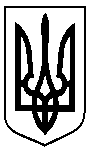 від 21.01.2020 р. № 51Про стан  ведення військового обліку громадян на території 
Сумської міської об’єднаної територіальної громади у
2019 році та завдання на 2020 рік1.Начальник відділу з питань взаємодії з правоохоронними органами та оборонної роботи         Кононенко С.В.2.Заступник міського голови з питаньдіяльності виконавчих органів ради		 Галицький М.О.3.Начальник правового управління Чайченко О.В.4.Начальник відділу протокольної роботи та контролю Моша Л.В.5.Заступник міського голови,керуючий справами виконавчого комітету Пак С.Я.№ з/пНайменування об’єкту перевіркиПланові дати перевірок на 2019 рік̽Планові дати перевірок на 2019 рік̽Планові дати перевірок на 2019 рік̽Результати перевіркиРезультати перевіркиРезультати перевіркиРезультати перевіркиРезультати перевіркиВідмітка про виконання№ з/пНайменування об’єкту перевіркиПланові дати перевірок на 2019 рік̽Планові дати перевірок на 2019 рік̽Планові дати перевірок на 2019 рік̽Кількість в/зоб. офіцерівКількість в/зоб. сержантів і солдатівКількість в/зоб. жінокКількість в/зоб. призначені в команди на воєнний часКількість призов-никівВідмітка про виконання№ з/пНайменування об’єкту перевіркивересень жовтеньлистопадКількість в/зоб. офіцерівКількість в/зоб. сержантів і солдатівКількість в/зоб. жінокКількість в/зоб. призначені в команди на воєнний часКількість призов-никівВідмітка про виконання12345678910111.Виконавчий комітет Сумської міської ради08.092.Піщанський старостинський округ08.09№ з/пНайменування об’єкту перевіркиПланові дати перевірок на2019 рік̽Планові дати перевірок на2019 рік̽Планові дати перевірок на2019 рік̽Планові дати перевірок на2019 рік̽Результати перевіркиРезультати перевіркиРезультати перевіркиРезультати перевіркиРезультати перевіркиВідмітка про виконання№ з/пНайменування об’єкту перевіркиПланові дати перевірок на2019 рік̽Планові дати перевірок на2019 рік̽Планові дати перевірок на2019 рік̽Планові дати перевірок на2019 рік̽Кількість в/зоб. офіцерівКількість в/зоб. сержантів і солдатівКількість в/зоб. жінокКількість в/зоб. призначені в команди на воєнний часКількість призов-никівВідмітка про виконання№ з/пНайменування об’єкту перевіркивересень жовтеньлистопадгрудень1234567891011121.КЗК СОР СО Сумський театр ім. Щепкіна09.092.ПАТ «Сумиобленерго»10.093.Сумська обласна державна адміністрація11.094.ПАТ «Укртелеком»14.095.Головне управління Держпродспоживслужби в Сумській області15.096.ПАТ «Енергомаш»16.097.Філія ДУ «Центр охорони  здоров’я ДКВС України  в Сумській області16.098.АТ «Сумигаз»17.099.Зарічний районний суд17.0910.КЗ СОР Сумська обласна філармонія18.0911.Прокуратура Сумської області18.0912.Державна фітосанітарна інспекція Сумської області21.0913.Сумська митниця ДФС21.0914.Філія СОУ АТ «Ощадбанк»22.0915.Управління охорони здоров’я Сумської ОДА22.0916.ТОВ «Сумитеплоенерго»23.0912345678910111217.КНП СОР Сумський обласний спеціалізований диспансер радіаційного захисту населення24.0918.КНП СОР Сумський обласний клінічний протитуберкульозний диспансер25.0919.КНП СОР «Сумський обласний кардіологічний диспансер»28.0920.СТОВ «Піщане»28.0921.ОКЗ  «Сумська обласна клінічна стоматологічна поліклініка»29.0922.КНП  «Центр первинної медико-санітарної допомоги №1»30.0923.БВО «Кременчуг» (Суми) АТ Укртранснафта30.0924.КНП  «Центр первинної медико-санітарної допомоги №2»01.1025.КНП «Сумська міська клінічна стоматологічна поліклініка» СМР01.1026.КНП  «Дитяча клінічна лікарня Святої Зінаїди» СМР02.1027.КНП Сумський міський клінічний пологовий будинок Пресвятої Діви Марії» СМР02.1028.КУ Сумський обласний спеціалізований будинок дитини02.1012345678910111229.ТОВ «Кусум-Фарм»03.1030.КНП СОР Обласний клінічний перинатальний центр05.1031.КНП СОР Сумська обласна інфекційна клінічна лікарня ім. З.Й. Красовицького05.1032.КНП СОР «Обласний клінічний медичний центр соціально небезпечних захворювань»06.1033.КЗ СОР Сумський обласний центр екстреної медичної допомоги та медицини катастроф06.1034.КНП СОР Сумська обласна клінічна лікарня07.1035.КНП « Центральна  міська клінічна лікарня №1» СМР07.1036.КНП «Сумська міська клінічна лікарня №5» СМР08.1037..КНП СОР Сумська обласна дитяча клінічна лікарня09.1038.КНП «Сумська міська клінічна лікарня №4» СМР09.1039.Департамент соціального захисту населення СОДА12.1040.Відділ внутрішнього аудиту СОДА12.1041.КУ Сумська ЗОШ №213.1042.КУ Сумська ЗОШ №513.1043.КУ Сумська ЗОШ №1013.1044.КУ Сумська ЗОШ №1514.1045.КУ Сумська ЗОШ №1714.1046.КУ Сумська ЗОШ № 2514.1012345678910111247.Державний педагогічний університет15.1048.КУ Сумська ЗОШ №2715.1049.Сумський державний університет16.1050.СНАУ16.1051.Департамент містобудування, архітектури Сумської ОДА19.1052.Управління взаємодії з правоохоронними органами Сумської ОДА19.1053.Департамент цивільного захисту населення Сумської ОДА20.1054.ПАТ Сумське НВО20.1055.ПАТ «Техологія»20.1056.АТ СМНВО «Інженерінг» 21.1057.Департамент освіти і науки Сумської ОДА22.1058.КЗ СОР Сумське обласне бюро судово-медичної експертизи22.1059.Департамент фінансів, економіки та інвестицій Сумської міської ради22.1060.КП  «МСК» «Тенісна академія» СМР23.1061.Департамент інфраструктури міста Сумської міської ради23.1062..1 державний Пожежно-рятувальний  загін Управління Державної служби України з надзвичайних ситуацій у Сумській області26.1012345678910111263.Вище професійне училище будівництва і автотранспорту26.1064.Загін технічної служби  Управління Державної служби  з надзвичайних ситуацій  України у Сумській області26.1065.Управління Державної служби України з надзвичайних ситуацій у Сумській області.27.1066.Управління «Інспекція  з благоустрою міста Суми»  Сумської міської ради28.1067.АТ «Укртрансгаз» філія УМГ «Київтрансгаз»  Сумське ЛВУМГ28.1068.Сумський прикордонний загін29.1069.Сумський коледж харчової промисловості НУХТ30.1070.Апеляційний суд Сумської області30.1071.Машинобудівельний коледж Сум ДУ30.1072.Управління державної казначейської служби України у Сумському районі02.1173.Головне управління ДФС  і ДПІ у Сумській області02.1174.Управління Держпраці у Сумській області02.1175.Сумський окружний адміністративний суд03.1176.Господарській суд Сумської області03.1112345678910111277.Сумське вище професійне училище будівництва і дизайну03.1178.Сумський обласний вузол спеціального зв’язку04.1179.Управління у справах сім'ї , молоді та спорту Сумської ОДА04.1180.Головне управління статистики05.1181.Сумське об’єднане управління Пенсійного фонду України Сумської області05.1182.ДНЗ (ясла-садочок) «Олімпійський» СМР05.1183.Головне управління казначейської служби України в Сумській області06.1184.Управління державної міграційної служби України в Сумській області06.1185.КП «Міськводоканал» Сумської міської ради09.1186.Служба автомобільних доріг у Сумській області09.1187.ДП «Сумський облавтодор»09.11Квартирно-експлуатаційний  відділ м.Суми89.Смський медичний коледж КЗ СОР10.1190.КНП СОР Сумський обласний клінічний лікарсько-фізкультурний диспансер»10.1112345678910111291.КНП СОР «Сумський обласний клінічний онкологічний диспансер»11.1192.КУ Сумська ССШ №1 ім. Стрельченка СМР11.1193.КУ Сумська ЗОШ №3 ім. генерал-лейтенанта 
А. Морозова СМР11.1194.Виконавчий комітет СМР12.1195.Військова частина  3051 Національної  гвардії України12.1196.ДП Сумський ЕТЦ13.1197.КП «Електроавтотранс» Сумської міської ради13.1198.Управління Державного агентства рибного господарства у Сумській обл..16.1199.Сумське обласне управління лісового та мисливського господарства16.11100.ВП Сумська дирекція залізничних перевезень» Регіональна філія «Південна залізниця»16.11101.Територіальне  управління Державної судової адміністрації України  в Сумській області17.11102.КУ Сумська ЗОШ  №4 імені Героя України Олександра Аніщенка СМР17.11103.КУ Сумська ЗОШ №6 СМР18.11104.Сумський будівельний коледж18.11123456789101112105.Управління державного архітектурно-будівельного контролю Сумської міської ради19.11106.Сумська дирекція «Укрпошта»19.11107.КНП СОР «Сумський обласний клінічний госпіталь ВВ»20.11108. Управління житлово-комунального господарства,  енергозбереження та паливно-енергетичного комплексу Сумської ОДА20.11109.КУ Сумська ЗОШ  №7 ім. Максима Савченка СМР23.11110.КУ Сумська ЗОШ  №8 СМР23.11111.КУ ССШ школа №9 СМР23.11112.КП «Шляхрембуд» Сумської міської ради23.11113.КУ Сумська ЗОШ №10 ім. Героя Радянського Союзу О.А. Бутка СМР23.11114.КУ Сумський НВК№16 імені Олексія Братушки ЗОШ школа І-ІІІ ступенів-дошкільний навчальний заклад СМР23.11115.КУ Сумська ЗОШ №12 ім. Б. Берестовського СМР24.11123456789101112116.КУ Сумська ЗОШ  №13 ім. А.С. Мачуленка СМР24.11117.КУ Сумська ЗОШ №15 ім. Дмитра Турбіна СМР24.11118.КУ Сумська ЗОШ №17 СМР 24.11119.КУ Сумська ЗОШ №18 СМР24.11120.КУ Сумська ЗЗСО №19 ім. М.С. Нестеровського СМР24.11121.КУ Сумська ЗОШ №20 СМР24.11122.КУ Сумська ЗОШ №21 СМР25.11123.КУ Сумська ЗОШ №22 ім. Ігоря Гольченка СМР25.11124.КУ Сумська ЗОШ №23 СМР25.11125.ДП «Сумська біологічна фабрика»25.11126.КУ Сумська ЗОШ №24 СМР25.11127.КУ Сумська ЗОШ №25 СМР25.11128.КУ Сумська ЗЗСО №26СМР26.11129.КУ Сумська ЗОШ №27 СМР26.11130.КУ Сумська ЗОШ №29 СМР26.11131.КУ Сумська ЗОШ №30 СМР26.11132.Сумський ДНЗ (ясла-садок) №8 «Космічний» СМР26.11133.КУ Піщанська ЗОШ  СМР  27.11134.ДНЗ (ясла-садок) №3 «Калинка» СМР27.11135.Сумський ДНЗ (ясла-садок)  №17 «Радість» СМР27.11136.Державний ліцй-інтернат з посиленою військово-фізичною підготовкою «Кадетський корпус» імені  І.Г. Харитоненка27.11137.Сумський медичний коледж27.11138.Сумська приватна гімназія «Просперітас»30.11123456789101112139.Інститут прикладної фізики НАН30.11140.Департамент агропромислового розвитку Сумської ОДА30.11141.ТОВ «Віста-люкс»30.11142.Відділ охорони здоров’я СМР144.Управління капітального будівництва Сумської ОДА01.12145.ТОВ ВП «Полісан»01.12146.КП «Сумське міське БТІ» Сумської міської ради02.12147.ВКФ ТОВ «Кондитероптторг»02.12№з/пНайменування заходівСтрокпроведенняВідповідальний за виконанняВідмітки про виконанняІ. Організаційні заходиІ. Організаційні заходиІ. Організаційні заходиІ. Організаційні заходиІ. Організаційні заходи1.Організація роботи щодо ведення військового обліку і бронювання відповідно до планівПротягом рокуВійськовий комісар, керівники державних органів, органів місцевого самоврядування, підприємств, установ та організацій, відповідальні за ведення військового обліку, відповідальні особи2.Контроль за веденням військового обліку і бронюванняЗа планом перевірокЗаступник міського голови, військовий комісар, відповідальні особи, члени комісії3.Контроль виконання громадянами та посадовими особами встановлених правил військового обліку Протягом рокуКерівники державних органів, органів місцевого самоврядування, підприємств, установ та організацій, відповідальні за ведення військового обліку4.Проведення занять з відповідальними за ведення військового обліку і бронювання в органах місцевого самоврядування, підприємствах, установах з підвищення кваліфікації. Для організації та проведення занять спланувати виділення коштів у необхідній кількості25.0625.12Заступник міського голови, військовий комісар, відповідальні особи5.Проведення нарад з питань забезпечення функціонування системи військового обліку та його стану із заслуховуванням посадових осіб, які допустили порушення правил ведення військового обліку25.0625.12Військовий комісар, керівники державних органів, органів місцевого самоврядування, підприємств, установ та організацій, відповідальні за ведення військового обліку, відповідальні особи6.Інформування Сумський МВК про призначення, переміщення і звільнення осіб, відповідальних за ведення військово-облікової роботиУ 7-денний термінКерівники державних органів, органів місцевого самоврядування, підприємств, установ та організацій, відповідальні за ведення військового облікуІІ. Заходи щодо військового обліку призовників і військовозобов’язанихІІ. Заходи щодо військового обліку призовників і військовозобов’язанихІІ. Заходи щодо військового обліку призовників і військовозобов’язанихІІ. Заходи щодо військового обліку призовників і військовозобов’язанихІІ. Заходи щодо військового обліку призовників і військовозобов’язаних1.Взяття на військовий облік громадян, які прибули на нове місце проживання, тільки після їх взяття на військовий облік у Сумський МВК ПостійноКерівники державних органів, органів місцевого самоврядування, підприємств, установ та організацій, відповідальні за ведення військового обліку2.Зняття з військового обліку громадян після їх вибуття в іншу місцевість (адміністративно-територіальну одиницю) до нового місця проживання тільки після їх зняття з військового обліку в Сумський МВКПостійноКерівники державних органів, органів місцевого самоврядування, підприємств, установ та організацій, відповідальні за ведення військового обліку3.Виявлення призовників і військовозобов’язаних, які проживають на території, що обслуговується, і не перебувають в них на військовому обліку, взяття таких працівників і військовозобов’язаних на персонально-первинний облік та направлення до Сумського МВК  для взяття на військовий облікПостійноКерівники державних органів, органів місцевого самоврядування, підприємств, установ та організацій, відповідальні за ведення військового обліку4.Оповіщення на вимогу Сумського МВК призовників і військовозобов’язаних про їх виклик до  і забезпечення їх своєчасного прибуттяЗа розпорядженням Сумського МВККерівники державних органів, органів місцевого самоврядування, підприємств, установ та організацій, відповідальні за ведення військового обліку5.Постійна взаємодія з Сумським МВК щодо строків та способів звіряння даних карток первинного обліку призовників і військовозобов’язаних з обліковими даними Сумський МВК, внесення відповідних змін до них, а також щодо оповіщення призовників і військовозобов’язанихЗа планомКерівники державних органів, органів місцевого самоврядування, підприємств, установ та організацій, відповідальні за ведення військового обліку6.Внесення до карток первинного обліку призовників і військовозобов’язаних змін щодо їх сімейного стану, місця проживання, освіти, місця роботи і посадиУ 5- денний строк Керівники державних органів, органів місцевого самоврядування, підприємств, установ та організацій, відповідальні за ведення військового обліку7.Надсилання до Сумський МВК повідомлення про зміну облікових даних та мобілізаційних розпоряджень, що вилученіЩомісяця до 5 числаКерівники державних органів, органів місцевого самоврядування, підприємств, установ та організацій, відповідальні за ведення військового обліку8.Звіряння облікових даних карток первинного обліку призовників і військовозобов’язаних, які перебувають на військовому обліку, з їх обліковими даними, що містяться в особових картках призовників і військовозобов’язаних підприємств, установ, організацій, в яких вони працюють (навчаються), що перебувають на території відповідальності сільських, селищних та міських рад, а також із будинковими книгами (даними реєстраційного обліку), іншими документами з питань реєстрації місця проживання фізичних осіб, а також з фактичним проживанням (перебуванням) призовників і військовозобов’язаних шляхом подвірного обходуЗа планомКерівники державних органів, органів місцевого самоврядування, підприємств, установ та організацій, відповідальні за ведення військового обліку9.Звіряння даних карток первинного обліку призовників, які перебувають на військовому обліку в органах місцевого самоврядування, з обліковими даними районних (міських) військових комісаріатів (після приписки громадян до призовних дільниць і перед призовом їх на строкову військову службу, а також в інші строки, визначені районними (міськими) військовими комісаріатами)За планомКерівники державних органів, органів місцевого самоврядування, підприємств, установ та організацій, відповідальні за ведення військового обліку10.Складення і подання до Сумського МВК списків громадян, які підлягають приписці до призовних дільниць До 1 грудняКерівники державних органів, органів місцевого самоврядування, підприємств, установ та організацій, відповідальні за ведення військового обліку11.Приймання під розписку від призовників і військовозобов’язаних їх військово-облікових документів для подання до Сумського МВК для звіряння з картками первинного обліку та оформлення бронювання військовозобов’язаних на період мобілізації та на воєнний час ПостійноКерівники державних органів, органів місцевого самоврядування, підприємств, установ та організацій, відповідальні за ведення військового обліку12.Постійний контроль за виконанням громадянами, посадовими особами підприємств, установ та організацій, які перебувають на території відповідних населених пунктів, встановлених правил військового обліку та проведенням відповідної роз’яснювальної роботи. Звернення щодо громадян, які ухиляються від виконання військового обов’язку, надсилаються до органів Національної поліції для їх розшуку, затримання і доставки до відповідних Сумського МВКПостійноКерівники державних органів, органів місцевого самоврядування, підприємств, установ та організацій, відповідальні за ведення військового обліку13.Інформування Сумського МВК про всіх громадян, посадових осіб підприємств, установ та організацій, власників будинків, які порушують правила військового обліку, для притягнення винних до відповідальності згідно із закономПостійноКерівники державних органів, органів місцевого самоврядування, підприємств, установ та організацій, відповідальні за ведення військового обліку14.Повідомлення Сумського МВК про реєстрацію, ліквідацію підприємств, установ та організацій, які перебувають на території відповідних населених пунктівЩомісяця до 5 числаКерівники державних органів, органів місцевого самоврядування, підприємств, установ та організацій, відповідальні за ведення військового обліку15.Ведення та зберігання журналу обліку результатів перевірок стану військового обліку призовників і військовозобов’язаних та звіряння облікових даних з даними Сумського МВК. ПостійноКерівники державних органів, органів місцевого самоврядування, підприємств, установ та організацій, відповідальні за ведення військового обліку16.Перевірка у громадян під час прийняття на роботу (навчання) наявності військово-облікових документів (у військовозобов’язаних – військових квитків або тимчасових посвідчень, а у призовників – посвідчень про приписку до призовних дільниць). Приймання на роботу (навчання) призовників і військовозобов’язаних здійснюється тільки після взяття їх на військовий облік у Сумського МВК, а також у разі перебування на військовому обліку в СБУ та СЗРПостійноКерівники державних органів, органів місцевого самоврядування, підприємств, установ та організацій, відповідальні за ведення військового обліку17.Надсилання до Сумського МВК повідомлень про зміну облікових даних призовників і військовозобов’язаних, прийнятих на роботу (навчання) чи звільнених з роботи (відрахованих з навчального закладу)У 7- денний строкКерівники державних органів, органів місцевого самоврядування, підприємств, установ та організацій, відповідальні за ведення військового обліку18.Оповіщення призовників і військовозобов’язаних про їх виклик до Сумського МВК і забезпечення їх своєчасного прибуттяЗа розпорядженням Р(М)ВККерівники державних органів, органів місцевого самоврядування, підприємств, установ та організацій, відповідальні за ведення військового обліку19.Забезпечення повноти та достовірності облікових даних призовників і військовозобов’язаних ПостійноКерівники державних органів, органів місцевого самоврядування, підприємств, установ та організацій, відповідальні за ведення військового обліку20.Взаємодія з Сумського МВК щодо строків та способів звіряння даних особових карток, списків призовників і військовозобов’язаних, їх облікових даних, внесення відповідних змін до них, а також щодо оповіщення призовників і військовозобов’язанихПостійноКерівники державних органів, органів місцевого самоврядування, підприємств, установ та організацій, відповідальні за ведення військового обліку21.Звіряння особових карток призовників і військовозобов’язаних із записами у військових квитках та посвідченнях про приписку до призовних дільницьЩомісяцяКерівники державних органів, органів місцевого самоврядування, підприємств, установ та організацій, відповідальні за ведення військового обліку22.Проведення звіряння особових карток працівників з обліковими документами Сумського МВК, в яких вони перебувають на військовому облікуЗа планом (не рідше одного разу на рік)Керівники державних органів, органів місцевого самоврядування, підприємств, установ та організацій, 23.Внесення до особових карток призовників і військовозобов’язаних змін щодо їх сімейного стану, місця проживання (перебування), освіти, місця роботи і посади У 5-денний строкКерівники державних органів, органів місцевого самоврядування, підприємств, установ та організацій, відповідальні за ведення військового обліку24.Надсилання до Сумського МВК повідомлення про зміну облікових данихЩомісяця до 5 числаКерівники державних органів, органів місцевого самоврядування, підприємств, установ та організацій, відповідальні за ведення військового обліку25.Складення і подання до Сумського МВК списків громадян, які підлягають приписці до призовних дільницьДо 1 грудняКерівники державних органів, органів місцевого самоврядування, підприємств, установ та організацій, відповідальні за ведення військового обліку26.Приймання під розписку від призовників і військовозобов’язаних їх військово-облікових документів для подання до Сумського МВК для звіряння з картками первинного обліку та оформлення бронювання військовозобов’язаних на період мобілізації та на воєнний часПостійноКерівники державних органів, органів місцевого самоврядування, підприємств, установ та організацій, відповідальні за ведення військового обліку27.Постійний контроль за виконанням посадовими особами державних органів, підприємств, установ та організацій, призовниками і військовозобов’язаними встановлених правил військового обліку та проведенням відповідної роз’яснювальної роботиПостійноКерівники державних органів, органів місцевого самоврядування, підприємств, установ та організацій, відповідальні за ведення військового обліку28.Постійне інформування Сумського МВК про громадян та посадових осіб, які порушують правила військового обліку, для притягнення їх до відповідальності згідно із закономПостійноКерівники державних органів, органів місцевого самоврядування, підприємств, установ та організацій, відповідальні за ведення військового обліку29.Ведення та зберігання журналу обліку результатів перевірок стану військового обліку призовників і військовозобов’язаних та звіряння їх облікових даних з даними Сумського МВКПостійноКерівники державних органів, органів місцевого самоврядування, підприємств, установ та організацій, відповідальні за ведення військового обліку30.Здійснення реєстрації (зняття з реєстрації) місця проживання призовників і військовозобов’язаних лише в разі наявності в їх військово-облікових документах позначок Сумського МВК про зняття з військового обліку або перебування на військовому обліку за місцем проживання ПостійноКерівники органів, що здійснюють реєстрацію місця проживання фізичних осіб31.Надсилання до Сумського МВК повідомлення про реєстрацію (зняття з реєстрації) місця проживання призовників і військовозобов’язаних Щомісяця до 5 числаКерівники органів, що здійснюють реєстрацію місця проживання фізичних осіб32.Повідомлення про місце перебування зареєстрованих призовників і військовозобов’язаних на запити Сумського МВКЩомісяця до 5 числаКерівники органів, що здійснюють реєстрацію місця проживання фізичних осіб33.Надсилання до Сумського МВК або органів місцевого самоврядування, що ведуть військовий облік, повідомлення про осіб, які отримали громадянство України і повинні бути взяті на військовий облікУ 2-тижневий строкКерівники органів, що здійснюють реєстрацію місця проживання фізичних осіб34.Надання Сумського МВК допомоги у прийнятті призовників і військовозобов’язаних на військовий облік, здійснення контролю за виконанням ними правил військового обліку та виявлення призовників і військовозобов’язаних, які порушують зазначені правила. Повідомлення про виявлення таких осіб надсилаються до Сумського МВКПостійноКерівники органів, що здійснюють реєстрацію місця проживання фізичних осіб35.Здійснення досудових розслідувань стосовно ухилення військово-зобов’язаних від військового обліку За зверненням Сумського МВКНачальник Сумського відділу поліції ГУНП в Сумській області36.Здійснення розшуку, затримання та доставки до Сумського МВК громадян, які ухиляються від виконання військового обов’язкуЗа зверненням органів місцевого самоврядування, Сумського МВК Начальник Сумського відділу поліції ГУНП в Сумській області37.Повідомлення після звернення громадян щодо реєстрації актів цивільного стану Сумського МВК, в яких перебувають на військовому обліку призовники і військовозобов’язані, про зміну їх прізвища, імені та по батькові, одруження (розлучення), реєстрацію смерті призовників і військовозобов’язаних, вилучення військово-облікових документів, пільгових посвідчень, а також зміну інших данихУ 7-денний строкКерівники органів державної реєстрації актів цивільного стану38.Повідомлення Сумського МВК про призовників і військовозобов’язаних, стосовно яких повідомлено про підозру у вчинені кримінального правопорушенняУ 7-денний строкНачальник  органу досудового розслідування39.Повідомлення Сумського МВК про призовників, стосовно яких кримінальні справи розглядаються судами, а також про вироки щодо призовників і військовозобов’язаних, які набрали законної силиУ 7-денний строкГолова суду40.Вилучення та надсилання до відповідних Сумського МВК військово-облікових документів призовників і військовозобов’язаних, засуджених до позбавлення волі, обмеження волі або арештуПостійноГолова суду41.Повідомлення Сумського МВК про призовників і військовозобов’язаних, яких визнано інвалідамиУ 7-денний строкГолова медико-соціальної експертні комісії42.Під час проведення призову громадян на строкову військову службу повідомлення Сумського МВК про громадян призовного віку, які перебувають на стаціонарному лікуванніУ 3-денний строкКерівники лікувальних закладів43.Відповідно до розпоряджень Сумського МВК та рішень виконавчих комітетів сільських, селищних та міських рад своєчасне подання необхідних відомостей до зазначених органів про призовників і військовозобов’язаних, сповіщення їх про виклик до Сумського МВК шляхом вручення повісток та забезпечення прибуття за викликомПостійноКерівники, відповідальні за ведення військового обліку, керівники житлово-експлуатаційних організацій, інших організацій або підприємств та установ, що здійснюють експлуатацію будинків, а також власники будинків44.Для зняття з військового обліку військовозобов’язаних, яких після проходження строкової військової служби прийнято на службу до органів Національної поліції, органів і підрозділів цивільного захисту, Держспецзв’язку та Державної кримінально-виконавчої служби - вилучення у військовозобов’язаних військово-облікових документів, які надсилаються до Сумського МВК за місцем перебування призовників і військовозобов’язаних на військовому обліку разом з витягами з наказів про прийняття на службу та списком У 7-денний строкКерівники органів Національної поліції, органів і підрозділів цивільного захисту, Держспецзв’язку та Державної кримінально-виконавчої служби45.Повідомлення Сумського МВК про звільнення військовозобов’язаних із служби, яким повертають під розписку особисті військово-облікові документи та видають довідкиУ 7-денний строкКерівники органів Національної поліції, органів і підрозділів цивільного захисту, Держспецзв’язку та Державної кримінально-виконавчої службиІІІ. Заходи щодо бронювання військовозобов’язанихІІІ. Заходи щодо бронювання військовозобов’язанихІІІ. Заходи щодо бронювання військовозобов’язанихІІІ. Заходи щодо бронювання військовозобов’язанихІІІ. Заходи щодо бронювання військовозобов’язаних1.Своєчасне оформлення документів для бронювання військовозобов’язаних за центральними і місцевими органами виконавчої влади, іншими державними органами, підприємствами, установами та організаціями на період мобілізації та на воєнний часУ 10-денний термінВідповідальні за ведення військового обліку2.Повідомлення військового комісаріату, де військовозобов’язані працівники перебувають на військовому обліку про їх бронювання за посадами і зарахування на спеціальний облікУ 5-денний термінВідповідальні за ведення військового обліку3.Інформування військового комісаріату, про анулювання посвідчень про відстрочку від призову на період мобілізації та на воєнний часУ 5-денний термінВідповідальні за ведення військового обліку4.Уточнення переліку органів державної влади, інших державних органів, органів місцевого самоврядування, підприємств, установ і організацій, яким встановлено мобілізаційні завдання (замовлення) та доведення його до військового комісаріатуДо 01.02Керівники, відповідальні особи5.Уточнення плану вручення посвідчень, списків уповноважених про вручення посвідченьЩомісяцяВідповідальні за ведення військового обліку6.Повідомлення Сумського МВК щодо підприємств, установ і організацій, які залучаються до виконання мобілізаційних завдань (замовлень) в особливий періодДо 01.03Відповідальні особи, керівники державних органів, органів місцевого самоврядування, підприємств, установ та організацій7.Уточнення плану заміщення військовозобов’язаних працівників, які підлягають призову за мобілізацією25.0625.12Відповідальні за ведення військового облікуІV. Звітність з питань військового обліку та бронюванняІV. Звітність з питань військового обліку та бронюванняІV. Звітність з питань військового обліку та бронюванняІV. Звітність з питань військового обліку та бронюванняІV. Звітність з питань військового обліку та бронювання1.Надсилання до військового комісаріату повідомлення про зміну облікових даних призовників і військовозобов’язаних, які змінили місце проживання в межах адміністративно-територіальної одиниці, та військовозобов’язаних, що прибули з мобілізаційними розпорядженнями.Щомісяця до 5 числаВідповідальні за ведення військового обліку 2.Надання інформації на запити з питань військового обліку та бронюванняПостійноВідповідальні за ведення військового обліку3.Складання та погодження у військовому комісаріаті Звіту про чисельність працюючих та військовозобов’язаних, заброньованих згідно з переліками посад та професій, станом, станом на 1 січня (за формою згідно з додатком 4 до Постанови КМУ від 04.02.2015 № 45)До 25.12Відповідальні за ведення військового обліку4.Подання до Сумського МВК Звіту про чисельність працюючих та військовозобов’язаних, заброньованих згідно з переліками посад та професій, станом, станом на 1 січня (за формою згідно з додатком 4 до Постанови КМУ від 04.02.2015 № 45) та інформації про стан роботи щодо військового обліку та бронювання військовозобов’язаних До 15.01Відповідальні за ведення військового обліку5.Інформування виконавчого комітету Сумської міської ради та внесення на його розгляд пропозиції щодо поліпшення стану військового облікуДо 15.12Військовий комісарV. Виконання інших заходівV. Виконання інших заходівV. Виконання інших заходівV. Виконання інших заходівV. Виконання інших заходів1.Доведення до органів місцевого самоврядування, підприємств, установ, організацій змін в законодавстві щодо військового обліку, військової служби та бронюванняПротягом рокуВійськовий комісар, відповідальні особи2.Проведення роз’яснювальної роботи з військовозобов’язаними працівниками щодо виконання правил військового облікуПротягом рокуВійськовий комісар, відповідальні особи, відповідальні за ведення військового обліку3.Виготовлення друкарським способом правил військового обліку і вивішування їх на видному місці у відповідних приміщенняхДо 01.02Керівники державних органів, виконавчих органів міської ради які забезпечують функціонування системи військового обліку, підприємств, установ та організацій, де ведеться військовий облік призовників і військовозобов’язаних4.Організація оформлення наочної агітації, інформаційних буклетів з питань військового обліку та бронювання, військового обов’язку та мобілізації, проходження військової служби за контрактомДо 01.04Військовий комісар, відповідальні за ведення військового обліку5.Опрацювання та видання необхідної документації для відповідальних за ведення військового облікуДо 01.03Військовий комісар, відповідальні особи№ з/пНайменування виконавчих комітетів міських, сільських та селищної радПланові дати перевірок на 2020 рікПланові дати перевірок на 2020 рікПланові дати перевірок на 2020 рікПланові дати перевірок на 2020 рікПланові дати перевірок на 2020 рікПланові дати перевірок на 2020 рікПланові дати перевірок на 2020 рікПланові дати перевірок на 2020 рікПланові дати перевірок на 2020 рікПланові дати перевірок на 2020 рікПланові дати перевірок на 2020 рікПланові дати перевірок на 2020 рікРезультати перевіркиРезультати перевіркиРезультати перевіркиРезультати перевіркиВідмітка про виконання№ з/пНайменування виконавчих комітетів міських, сільських та селищної радсіченьлютийберезеньквітеньтравеньчервеньлипеньсерпеньвересеньжовтеньлистопадгруденьКількість в/зоб. офіцерівКількість в/зоб. сержант і солдатКількість в/зоб. жінокКількість призовни-ківВідмітка про виконання123456789101112131415161718191.Виконавчий комітет Сумської міської ради21.062.Піщанський старостинський округ21.06Б. Підприємствах, установах та організаціяхБ. Підприємствах, установах та організаціяхБ. Підприємствах, установах та організаціяхБ. Підприємствах, установах та організаціяхБ. Підприємствах, установах та організаціяхБ. Підприємствах, установах та організаціяхБ. Підприємствах, установах та організаціяхБ. Підприємствах, установах та організаціяхБ. Підприємствах, установах та організаціяхБ. Підприємствах, установах та організаціяхБ. Підприємствах, установах та організаціяхБ. Підприємствах, установах та організаціяхБ. Підприємствах, установах та організаціяхБ. Підприємствах, установах та організаціяхБ. Підприємствах, установах та організаціяхБ. Підприємствах, установах та організаціяхБ. Підприємствах, установах та організаціяхБ. Підприємствах, установах та організаціяхБ. Підприємствах, установах та організаціяхНайменування виконавчих комітетів міських, сільських та селищної радПланові дати перевірок на 2020 рікПланові дати перевірок на 2020 рікПланові дати перевірок на 2020 рікПланові дати перевірок на 2020 рікПланові дати перевірок на 2020 рікПланові дати перевірок на 2020 рікПланові дати перевірок на 2020 рікПланові дати перевірок на 2020 рікПланові дати перевірок на 2020 рікПланові дати перевірок на 2020 рікПланові дати перевірок на 2020 рікПланові дати перевірок на 2020 рікРезультати перевіркиРезультати перевіркиРезультати перевіркиРезультати перевіркиВідмітка про виконання123456789101112131415161718192КЗК СОР Сумський обласний академічний театр драми та музичної комедії  ім. М.С. Щепкіна10.01123456789101112131415161718193АТ  «Сумський завод Енергомаш»10.014Сумська обласна державна адміністрація13.015ТОВ «Кусум –Фарм»13.016ПАТ «Сумське НВО»14.017КЗК СОР Сумська обласна філармонія14.018Сумська філія ПАТ «Укртелеком» 15.019Державна фітосанітарна інспекція Сумської області15.0111СТОВ «Піщане»15.0112ПАТ «Сумиобленерго»16.0113Зарічний районний суд17.0114Сумське вище училище мистецтв і культури ім.. Д.Бортнянського17.0115Сумський окружний адміністративний суд17.0116ПАТ «Сумихімпром»20.01-21.0117АТ «Сумигаз»22.0118Сумський гідрометеоцентр22.0119ПАТ «Технологія»23.0120ДП «Сумський експертно-технічний центр Держпраці»24.0121АТ СМНВО «Інженерінг»24.0122ПАТ «Гуала Кложерс Україна»28.0124Філія СОУ АТ «Ощадбанк»29.011234567891011121314151617181925Філія АТ «Укрексімбанк» в м.Суми29.0126ТОВ «Сумитеплоенерго»30.0128Прокуратура Сумської області31.0129ДП «Завод ОБ та ВТ»03.0230Концерн радіомовлення, радіозв’язку та телебачення03.0231Сумська митниця ДФС03.0232Сумський ОРТПЦ03.0233АТ «Сумський завод «Насосенергомаш»04.0234ТОВ «Сумимостобуд»05.0235КУ СОР «Сумський геріатричний пансіонат для ветеранів війни і праці»06.0236Управління охорони здоров’я Сумської ОДА06.0237КНП СОР Сумський обласний спеціалізований диспансер радіаційного захисту населення06.0238КНП «Центр первинної-медико-санітарної допомоги № 2»07.0239КНП СОР «Сумський обласний клінічний кардіологічний диспансер»07.0240КНП  СОР Сумський обласний клінічний протитуберкульозний диспансер10.0241КЗ СОР Сумський обласний центр екстреної медичної допомоги та медицини катастроф10.021234567891011121314151617181942ОКЗ  «Сумська обласна клінічна стоматологічна поліклініка»11.0243КНП «Центр первинної-медико-санітарної допомоги № 1»11.0244КНП  Клінічна стоматологічна поліклініка СМР12.0246КНП Дитяча клінічна лікарня Св. Зінаїди СМР12.0247КУ Сумський обласний спеціалізований будинок дитини13.0248КНП  СОРСумський клінічний перинатальний центр13.0249КЗ СОР Сумський обласний шкірвендиспансер 14.0250КНП СОР «Сумська обласна інфекційна клінічна лікарня ім. З.Й. Красовицького»14.0251КНП СОР «Обласний клінічний медичний центр соціально небезпечних захворювань»17.0252СумДУ18.0253КНП СОР «Сумська обласна клінічна лікарні»18.0254КЗ СОР Сумське обласне бюро судово-медичної експертизи19.0255КНП « Центральна  міська клінічна лікарня №1» СМР19.021234567891011121314151617181956КНП «Сумська міська клінічна лікарня №4» СМР20.0257КНП «Сумська міська клінічна лікарня №5» СМР20.0258КНП СОР « Обласна дитяча клінічна лікарня»21.0259КП  «МСК» «Тенісна академія» СМР24.0260Вище професійний ліцей будівництва і автотранспорту24.0261Машинобудівельний коледж СумДУ24.0262ДПТНЗ Сумське вище професійне училище будівництва і дизайну25.0263Департамент соціального захисту населення Сумської ОДА25.0264Управління житлово-комунального господарства,  енергозбереження та паливно-енергетичного комплексу Сумської ОДА25.0265Відділ внутрішнього аудиту Сумської ОДА25.0266ДНЗ (ясла-садок) №12 «Олімпійський» СМР26.0267КУ Сумська ССШ №1 ім. Стрельченка СМР26.0268КУ Сумська ЗОШ №2 ім. Д. Косаренка СМР26.0269КУ Сумська ЗОШ №3 ім. генерал-лейтенанта 
А. Морозова СМР26.021234567891011121314151617181970КУ Сумська ЗОШ  №4 імені Героя України Олександра Аніщенка СМР27.0271КУ Сумська ЗОШ  №5 СМР 27.0272КУ Сумська ЗОШ №6 СМР27.0273КУ Сумська ЗОШ  №7 ім. Максима Савченка СМР27.0274КУ Сумська ЗОШ  №8 СМР28.0275КУ ССШ школа №9 СМР28.0276КУ Сумська ЗОШ №10 ім. Героя Радянського Союзу О.А. Бутка СМР28.0277КУ Сумський НВК№16 імені Олексія Братушки ЗОШ школа І-ІІІ ступенів-дошкільний навчальний заклад СМР28.0278КУ Сумська ЗОШ №12 ім. Б. Берестовського СМР03.0379КУ Сумська ЗОШ  №13 ім. А.С. Мачуленка СМР03.0380КУ Сумська ЗОШ №15 ім. Дмитра Турбіна СМР03.0381КУ Сумська ЗОШ №17 СМР 03.0382КУ Сумська ЗОШ №18 СМР04.0383КУ Сумська ЗЗСО №19 ім. М.С. Нестеровського СМР04.0384КУ Сумська ЗОШ №20 СМР04.0385КУ Сумська ЗОШ №21 СМР04.0386КУ Сумська ЗОШ №22 ім. Ігоря Гольченка СМР05.031234567891011121314151617181987КУ Сумська ЗОШ №23 СМР05.0388КУ Сумська ЗОШ №24 СМР05.0389КУ Сумська ЗОШ №25 СМР05.0390КУ Сумська ЗЗСО №26СМР06.0391КУ Сумська ЗОШ №27 СМР06.0392КУ Сумська ЗОШ №29 СМР06.0393КУ Сумська ЗОШ №30 СМР06.0394Сумський ДНЗ (ясла-садок) №8 «Космічний» СМР09.0395КУ Піщанська ЗОШ  СМР  09.0396ДНЗ (ясла-садок) №3 «Калинка» СМР09.0397Сумський ДНЗ (ясла-садок)  №17 «Радість» СМР09.0398Державний ліцй-інтернат з посиленою військово-фізичною підготовкою «Кадетський корпус» імені  І.Г. Харитоненка10.0399Сумський медичний коледж10.03100Сумська приватна гімназія «Просперітас»10.03101Державний педагогічний університет10.03102СНАУ11.03104Інститут прикладної фізики НАН12.03105Департамент містобудування, архітектури Сумської ОДА12.03106Департамент фінансів Сумської ОДА12.0312345678910111213141516171819107Управління взаємодії з правоохоронними органами Сумської ОДА12.03108Департамент цивільного захисту населення Сумської ОДА12.03109Департамент економ розвитку і торгівлі Сумської ОДА13.03110Департамент містобудування, архітектури Сумської ОДА13.03111Управління капітального будівництва Сумської ОДА13.03112Управління освіти і науки Сумської міської ради13.03113Департамент інфраструктури СМР16.03114Відділ охорони здоров’я СМР16.03115Управління капітального будівництва Сумської ОДА16.03116Департамент фінансів, економіки та бюджетних відносин СМР16.03117Департамент освіти і науки Сумської ОДА17.03118Відділ інфраструктури Сумської ОДА17.03119Управління культури Сумської ОДА17.03120ТОВ ВП «Полісан»17.03121КП «Сумське міське БТІ» Сумської міської ради18.03122ВКФ ТОВ «Кондитероптторг»18.0312345678910111213141516171819123КП «Сумитеплоенергоцентраль» Сумської міської ради18.03125КП «Зелене будівництво» Сумської міської ради19.03126КП «Спецкомбінат» Сумської міської ради19.03127КП «Сумижилкомсервіс» Сумської міської ради19.03128КП «Міськводоканал» Сумської міської ради20.03129КП «Шляхрембуд» Сумської міської ради20.03130КП «Електроавтотранс» Сумської міської ради24.03131Сумська дирекція залізничних перевезень 25.03132ДП «Мисливське господарство Суми»26.03133ДП «Сумська біологічна фабрика»26.03134Філія «Сумська дорожньо-експлуатаційна дільниця»26.031351 Державний пожежно-рятувальний  загін УД СНС у Сумській області27.03136Загін технічної служби УД СНС у Сумській області27.03137Управління ДСУ з НС у Сумській області27.0312345678910111213141516171819138ТОВ «Віста-люкс» 30.03139АТВТ «Суми-Авто»30.03140ПАТ «Сумбуд»30.03141ДП Сумський регіональний науково-виробничий центр стандартизації, метрології та сертифікації31.03142ТОВ Сумська швейна фабрика «Спецодяг»31.03143Сумський обласний художній музей31.03144ТОВ «А-Муссон»31.03145Департамент патрульної поліції06.04146Квартирно-експлутаційний відділ м.Суми06.04147ПАТ Облавтотранс06.04148ПАТ АТП-15954 06.04149ПАТ АТП-1595506.04150ПАТ «Сумська Автобаза №107.04151ТДВ Будінмашсервіс07.04152ПРАТ Сумська бурова дільниця07.04153ТОВ «АВІС-Україна»08.04154Військова частина  3051 «Національна гвардія».08.04155ТОВ «АВІС УКРАГРО»08.04156ТОВ охоронна агенція «Альфа-СБ»09.04157ТОВ «Сучасні медичні технології»09.04158ТОВ ЕНЕРА СУМИ10.0412345678910111213141516171819159Сумський ДНЗ №2 13.04160ТОВ «Аромат» 13.04161ТОВ «Ефективні рішення»13.04162Сумська виправна колонія №11614.04163ТОВ «Горобина»14.04164ДП Центр ДЗК14.04165Епіцентр – К15.04166АТБ маркет15.04167ЕКО маркет16.04168Фоззі Фуд (Сільпо)16.04169Сумський ДНЗ №2916.04170Європа-Транс ЛТД17.04171«Защита – 92»17.04172ТОВ «Імпульс»17.04173ТОВ ВКФ «Кондитероптторг»20.04174ТОВ «Керамейя»20.04175ТОВ «Нотехс»20.04176ТОВ «П’ять ОК»21.04177Сумський центр післядипломної перепідготовки та підвищення кваліфікації працівників органів держ.влади,органів місцевого самоврядування, держ.підприємств, установ і організацій»21.04178Торгово-промислова компанія22.04180ТОВ «Форт-А»22.0412345678910111213141516171819181ТОВ НВП «Електромаш»23.04182Центральний ринок23.04183ПП «Юніта»23.04184Явір – 200523.04185Явір – 200023.04186ДП «Національні інформаційні системи» Сумська філія24.04187Благодійний фонд «Технологія»24.04188ТОВ «СІЕЙТІ»24.04189Філія ПАТ «Сумський комбінат хлібопродуктів»27.04190ТОВ «Тіан-сервіс»27.04191КЗ СОР ОДЮСШ «Регіональний центр зимових видів спорту»27.04192КЗ СОР «Сумський обласний  центр культури і мистецтв»27.04193ПАТ  «ВНДІ Компрессормаш»28.04194ТОВ «Лодіс-Суми»29.04195КЗ СОР «Сумський обласний театр для дітей та юнацтва»29.04196Сумська кінна ДЮСШ30.04197Приватний ЗНЗ «Свято-Миколаївська школа»30.04198Сумський прикордонний загін04.05199КЗ СОР «Сумська обласна гімназія-інтернат для талановитих і обдарованих дітей»04.05200Регіональний сервісний центр МВС в Сумській області04.0512345678910111213141516171819201Сумський кооперативний технікум05.05202Сумський місцевий центр з надання безоплатної вторинної допомоги05.05203Сумський будівельний коледж05.05204Сумський коледж харчової промисловості НУХТ05.05205КЗ СОР «Сумський обласний краєзнавчий музей»06.05206Сумський центр ПТО06.05207Апеляційний суд Сумської області06.05208Сумський міський центр еколого-натуралістичної творчості учнівської молоді08.05209СОР «Фонд інвестування об’єктів соціальної сфери та промисловості»08.05210ТОВ «БВК «Федорченко»08.05211Управління державної казначейської служби України у Сумському районі11.05212Управління інформаційної діяльності та комунікацій з громадськістю Сумської ОДА11.05213Управління Державного агентства рибного господарства у  Сум.обл.11.05214Головне управління ДФС у Сумській області12.05215ДПІ у м. Сумах12.0512345678910111213141516171819216ДНЗ  (ясла-садок) №16 «Сонечко» СМР13.05217ТОВ «Сумський обласний центр служби крові»13.05218ТОВ «АП «Прогрес-Технологія»14.05219ОКУ СОР «Соціальний гуртожиток для дітей-сиріт та дітей, позбавлених батьківського піклування»14.05220ОКЗ «Сумська обласна універсальна наукова бібліотека»14.05221Сумський ДНЗ «Загальноосвітня школа І ступеня - дошкільний навчальний заклад  №37 «Зірочка»15.05222КП СМР «МСК з хокею на траві «Сумчанка»15.05223КЗ СМР Сумська дитяча музична школа №118.05224КЗ СМР Сумська дитяча музична школа №218.05225КЗ СМР Сумська дитяча музична школа №318.05226КЗ СМР Сумська дитяча музична школа №418.05227Сумська дитяча художня школа ім. М.Г. Лисенка19.05228Сумський ДНЗ (ясла-садок) №16 «Сонечко» СМР19.0512345678910111213141516171819229КУ Сумський НВК «дошкільний навчальний заклад-загальноосвітня школа І ступеня №41 «Радуга»19.05230Сумський ДНЗ(ясла-садок) №20 «Посмішка» СМР19.05231КЗ Сумський палац дітей та юнацтва СМР19.05232Державна інспекція сільського господарства в Сумській області20.05233Управління державного архітектурно-будівельного контролю20.05234ДП по обслуговуванню повітряного руху «Украерорух»20.05235СУБП «Укртехносинтез»21.05236БВО «Кременчуг» (Суми) АТ Укртранснафта22.05237ТОВ «Сумипродресурс»25.05238Управління Держпраці у Сумській області25.05239Центр реінтеграції бездомних осіб25.05240Державний архів Сумської області25.05241Державна судова адміністрація в Сумській області26.05242ВП «Стиль» УТОГ26.05243Сумський окружний адміністративний суд26.0512345678910111213141516171819244Господарській суд Сумської області27.05245ТОВ «Керуюча компанія «ДомКом Суми»27.05246ТОВ «Техно-Біо-Енерго-Сервіс»27.05247ДП «Національні інформаційні системи» Сумська філія28.05248Філія «Сумська ДЕД»28.05249КЗ СОР «Сумський обласний діагностичний центр»28.05250Сумський протезно-ортопедичний цех Полтавського казенного експериментального протезно-ортопедичного підприємства29.05251Головне управління Держгеокадастру у Сумській області29.05252Сумська гідромеліоративна партія01.06253Державна екологічна інспекція у Сумській області01.06254КЗ Комплексна дитячо-юнацька спорт школа №1 м.Суми01.06255Сумський обласний вузол спеціального зв’язку 01.06256УПТК ВАТ “Сумбуд”02.06257Сумська ОДТРК02.06258Центр “Облагростандарт”02.0612345678910111213141516171819259Філія інституту “Дніпрогідроводгосп”02.06260Управління у справах сім'ї , молоді та спорту СМР02.06261КНП «Сумська ЦРКЛ СРР СО03.06262Сумський слідчий ізолятор03.06263Управління ДПтСУ в Сумській області04.06264КП «Дрібнооптовий» СМР04.06265Головне управління статистики в Сумській області05.06266Державна фінансова інспекція в Сумській області05.06267Сумське об’єднане управління Пенсійного фонду України Сумської області08.06268Головне управління казначейської служби України в Сумській області08.06269Управління державної міграційної служби України в Сумській області08.06270Сумський ліцей сфери послуг (№24)09.06271Сумська дирекція «Укрпошта»09.06272Служба автомобільних доріг у Сумській області10.06273ДП «Сумський облавтодор»10.06274Головне територіальне управління юстиції10.0612345678910111213141516171819275КНП «Сумський міський клінічний пологовий будинок Пресвятої Діви Марії»СМР11.06276КНП СОР Сумський обласний клінічний лікарсько-фізкультурний диспансер»11.06277ДНЗ №40 «Дельфін»12.06278КНП СОР Сумський обласний клінічний госпіталь для ВВ12.06279КУ СОР Сумський обласний центр комплексної реабілітації для  дітей та дітей з осіб з інвалідностью 12.06280ОКЗ «Сумський обласний центр медико-соціальної експертизи»12.06281Головне управління Держпродспоживслужби в Сумській області 15.06282Кафедра військової підготовки СумДУ16.06283Управління Укртрансінспекції у Сумській області16.06284КНП СОР «Сумський обласний клінічний онкологічний диспансер»17.06285Управління  поліції охорони в Сумській області18.06286Головне управління національної поліції в Сумській області18.0612345678910111213141516171819286АТ ВНДІАЕН (інститут атамних насосів)19.06287ТОВ «Центр нової медицини «Мідас»19.06289ДУ «Східний державний центр олімпійської підготовки з легкої атлетики»19.06290ОКЗ СОР СО ДЮСШ футбольний центр «Барса»19.06291КЗ СОР «Обласний ліцей -інтернат спортивного профілю «Барса»19.06